Group ART Therapy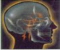 Wellness and Care forCounsellors, Intern Counsellors,Therapists, and PsychologistsMay to Sept weekly one and one half hour sessionsLocation:  Walk-In Counselling Society of Edmonton(WICSOE) Downstairs 9562 82 AVE Edmonton, Alberta T6C 0Z8Free Parking in Surrounding Area
Drop in GroupPHone: 780-232-1055When:  Fridays 4:00-5:30 PMCost: $20 per session for Professionals and $10 Students Facilitators: Irene Haire, registered Art Therapist &Registered Provisional Psychologist, & an art therapy Master student 